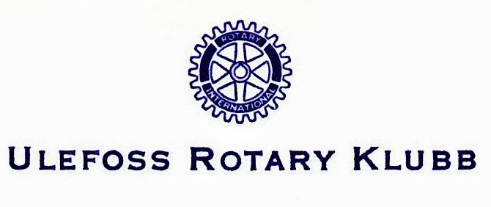 REFERAT FRA KLUBBMØTETilstede på møtet var: Svein Tore, Bernt Aslak, Carl Diderik, Bardur, Per Sanni, Liv Sonja, Irene, Olav Gaute, Mathias, Øystein, Per Harald, Monica, Einar K, Hermann,  Knut, Kolbjørn, Anders, Liv Sonja ledet møtet. Kjell StundalVi hadde i dag besøk av styrelederen i Norsk Bane, Kjell Stundal.Han fortalte om de planer Norsk Bane har og satsingen på "lyntog".  Norsk Bane er et aksjeselskap, stiftet i 2002, hovedsaklig offentlig eiet.Jernbanenettet i Norge er gammel og slitt, og det er behov for store utbedringer.  Det fører til at togene kjører sakte (70-100 km/t) og gjør jernbanen lite konkurransedyktig.Derfor jobbes det med "lyntogskonsept", i samarbeid med resten av Europa.  Planleggingen startet i 2018 og skal være ferdig i 2029.  Alle de politiske partiene på Stortinget er positive til satsing på "lyntog" og nye spor..  Det blir billigere å bygge nye spor kontra å reparere de gamle.Det er  store kostnader ved å bygge nye spor.  For hele Norge vil det koste ca 185 mrd, som må lånefinansieres.Eksempler:  *  Kjøretid Oslo - Trondheim vil bli 2,timer og 32 minutter med 220 km/t. (Da er det få stopp) Med hastiget 250 km/t kan det kjøres på samme tidsforbruk med flere stopp*  Oslo - Gøteborg kan kjøres på 1 time og 45 minutter med 220 km/t,  Oslo - København tar 3 timer, Bø - Oslo tar 50 miniutter.'Slike hastigheter gjør tog konkurransedyktig  sammenlignet med bil og fly.Økonomi og miljøaspekter tjener også på dette.I Europa satses det også sterkt på "lyntog"Vi takket Stundal for et veldig interessant foredrag.  Mer informasjon finnes på Norsk Bane.noNils vant vin, og Irene fikk et napp i cognacen.Dato:  05.12.År: 2019Referent : Olav Gaute Gaathaug